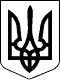 ВЕЛИКОСЕВЕРИНІВСЬКА СІЛЬСЬКА РАДА
КРОПИВНИЦЬКОГО РАЙОНУ КІРОВОГРАДСЬКОЇ ОБЛАСТІТРИДЦЯТЬ СЬОМА СЕСІЯ ВОСЬМОГО СКЛИКАННЯРІШЕННЯвід  «  » листопада 2019 року                                                                         №		с. Велика СеверинкаПро затвердження звіту про виконання бюджету ОТГ за ІІІ квартал 2019рокуНа підставі статті 28 п.1 Закону України “Про місцеве самоврядування в Україні” , статті 28 Бюджетного кодексу УкраїниСІЛЬСЬКА РАДА ВИРІШИЛА:1.Затвердити звіт про виконання бюджету об’єднаної територіальної громади за III квартал 2019 року (додається).Сільський голова                                                               С.ЛЕВЧЕНКОЗАТВЕРДЖЕНОРішення сесії Великосеверинівськоїсільської ради «      »                           2019  №Звіт про виконання бюджету об’єднаної територіальної громади за III квартал 2019 рокуДоходи з урахуванням трансфертів -  32148782,45 грн., у тому числі:- по загальному фонду – 24 609 683,25 грн., у тому числі офіційні трансферти  10058348,00грн. ;- по спеціальному фонду – 7539099,20грн. у тому числі офіційні трансферти 100000,00 грн.     Відсоток виконання дохідної частини загального фонду бюджету ОТГ (без врахування трансфертів) при планових показниках 14 987 688,00 грн. складає 97,09 % ( фактичне виконання - 14551335,25грн.) порівняно з запланованими не надійшло коштів в сумі 436352,75 грн. В розрізі основних видів доходів загального фонду за період січень-вересень 2019 року рівень виконання порівняно з запланованими дорівнює :ККД 11010000 «Податок та збір на доходи фізичних осіб» 103,02 % (Заплановані – 6940194 грн., фактично надійшло – 7149851,29 грн.) ;ККД 13000000 «Рентна плата та плата за використання інших природних ресурсів 139,45 % (Заплановані – 10000 грн., фактично надійшло – 13945,43 грн.) ;ККД 14000000 «Внутрішні податки на товари та послуги» 96,49 % (Заплановані – 2269310,00 грн., фактично надійшло – 2189767,17 грн.) ;ККД 18000000 «Місцеві податки» 90,91% (Заплановані – 5608680,00 грн., фактично надійшло – 5099046,74 грн.) ;ККД 20000000 «Неподаткові надходження» 61,75 % (Заплановані – 158880,00  грн., фактично надійшло – 98100,62 грн.) .     Видатки всього 23827102 грн. з них КВК 01 «Апарат» - 11855598 грн. та КВК 06 «Освіта»  – 11971504 грн. у тому числі :  - по загальному фонду всього 20982871 грн. з них КВК 01 «Апарат» – 9530707грн. КВК 06 -11452164 грн , а саме:                                                                                                1. 0110150 «ОМС» - 5006591грн.,  2. 0110180 «Інша діяльність у сфері державного управлінні» - 114226грн.,                                                                    3.0113033 «Компенсаційні виплати на пільговий проїзд автомобільним транспортом окремим категоріям громадян» - 21736грн.,4.0113242 «Інші заходи у сфері соціального захисту і соціального забезпечення» - 171618грн., 5. 0116030 «Організація благоустрою населених пунктів» - 552940грн.,6. 0116040 «Заходи, пов’язані з поліпшенням питної води» - 9240грн., 7. 0117130 « Здійснення заходів із землеустрою» - 34500грн. ,8. 0117413 « Інші заходи у сфері автотранспорту» - 180027грн.,9.0117461 «Утримання та розвиток автомобільних доріг та дорожньої інфраструктури за рахунок коштів місцевого бюджету» - 364035грн.,10.0117680 «Членські внески до асоціацій органів місцевого самоврядування» - 5317грн.,11. 0118110 «Заходи із запобігання та ліквідації надзвичайних ситуацій та наслідків стихійного лиха» - 285899грн.,12. 0119130 «Дотація з місцевого бюджету на здійснення переданих з державного бюджету видатків з утримання закладів освіти та охорони здоров’я за рахунок відповідної додаткової дотації з державного бюджету» - 260280грн.,13. 0119410 «Субвенція з місцевого бюджету на здійснення переданих видатків у сфері охорони здоров’я за рахунок коштів медичної субвенції» - 1789500грн.,14. 0119760 «Субвенція з місцевого бюджету на реалізацію проектів співробітництва між територіальними громадами» - 429044грн.,15. 0119770 « Інші субвенції з місцевого бюджету» - 219754грн.,16. 0119800 «Субвенція з місцевого бюджету державному бюджету на виконання програм соціально-економічного розвитку регіонів» - 86000грн ;17. 0610160 «Керівництво і управління у відповідній сфері у містах (місті Києві), селищах, селах, об`єднаних територіальних громадах» - 676174 грн. ;18. 0610180 «Інша діяльність у сфері державного управління» -7974 грн.;19. 0611010 «Надання дошкільної освіти» - 2223366 грн.;20. 0611020 «Надання загальної середньої освіти загальноосвітніми навчальними закладами ( в т. ч. школою-дитячим садком, інтернатом при школі), спеціалізованими школами, ліцеями, гімназіями, колегіумами» - 7467216 грн.;21. 0611090 «Надання позашкільної освіти позашкільними закладами освіти, заходи із позашкільної роботи з дітьми» - 100149 грн.;22. 0611162 «Інші програми та заходи у сфері освіти» - 129311 грн.;23. 0614030 «Забезпечення діяльності бібліотек» - 260362 грн.;24. 0614060 «Забезпечення діяльності палаців i будинків культури, клубів,центрів дозвілля та iнших клубних закладів» - 536136 грн.;25. 0615011 «Проведення навчально-тренувальних зборів і змагань з олімпійських видів спорту» -51473 грн..по спеціальному фонду всього 2844231 грн., з них КВК 01 «Апарат» - 2324891 грн. та КВК 06 «Освіта» – 519340 грн. у тому числі :Кошти, отримані як плата за послуги всього 112848 грн., з них КВК 01 «Апарат» - 7483 грн. та КВК 06 «Освіта» – 105365 грн. у тому числі :1. 0110150 « ОМС» - 7483грн.2. 0611010 «Надання дошкільної освіти» - 66954грн.;3. 0611020 «Надання загальної середньої освіти загальноосвітніми навчальними закладами ( в т. ч. школою-дитячим садком, інтернатом при школі), спеціалізованими школами, ліцеями, гімназіями, колегіумами» - 38411грн.;Кошти, отримані за іншими джерелами власних надходжень всього 8197 грн, з них КВК 01 «Апарат» - 8197 грн. та КВК 06 «Освіта»  – 0 грн. у тому числі :1.0116030 «Організація благоустрою населених пунктів» - 8197грн.Інші кошти спеціального фонду всього 2723186 грн. , з них КВК 01 «Апарат» - 2309211 грн. та КВК 06 «Освіта»  –  413975грн. у тому числі :1. 0110150 «ОМС» - 52200грн.;2. 0116030 «Організація благоустрою населених пунктів» - 42059грн.,3. 0117330 «Будівництво інших об’єктів комунальної власності» - 178524грн.,4. 0117350 «Розроблення схем планування та забудови територій (містобудівної документації) – 106800грн.,5. 0117362 «Виконання інвестиційних проектів в рамках формування інфраструктури об’єднаних територіальних громад» - 950645грн.,6. 0117363 «Виконання інвестиційних проектів в рамках здійснення заходів щодо соціально-економічного розвитку окремих територій» - 375788грн.,7. 0117461 «Утримання та розвиток автомобільних доріг та дорожньої інфраструктури за рахунок коштів місцевого бюджету» - 58878грн.,8. 0118340 «Природоохоронні заходи за рахунок цільових фондів» - 4693грн.,9.0119750 «Субвенція з місцевого бюджету на спів фінансування інвестиційних проектів» - 310624грн.,10. 0119770 «Інші субвенції з місцевого бюджету» - 229000грн.11. 0611010 «Надання дошкільної освіти» - 51468 грн.;12. 0611020 «Надання загальної середньої освіти загальноосвітніми навчальними закладами ( в т. ч. школою-дитячим садком, інтернатом при школі), спеціалізованими школами, ліцеями, гімназіями, колегіумами» - 300193грн.;13. 0611162 «Інші програми та заходи у сфері освіти» - 62314 грн.